ПРОЕКТ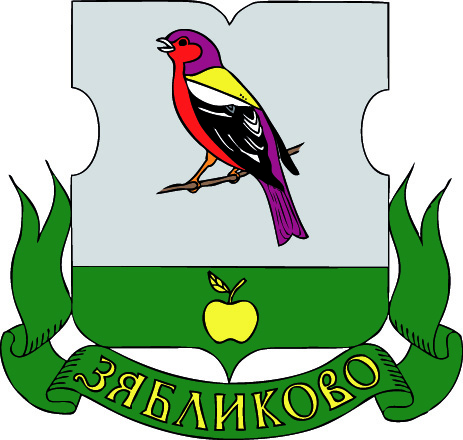 СОВЕТ ДЕПУТАТОВМУНИЦИПАЛЬНОГО ОКРУГА ЗЯБЛИКОВОРЕШЕНИЕ___ ___________ 20___ года № __________Об       утверждении        Положения о Комиссии по культурно-массовой, физкультурно-оздоровительной     и спортивной   работе   с   населениемВ соответствии с пунктом 13 части 4 статьи 12 Закона города Москвы от 6 ноября 2002 года № 56 «Об организации местного самоуправления в городе Москве», пунктом 9 статьи 5 Устава муниципального округа Зябликово Совет депутатов муниципального округа РЕШИЛ:1. Утвердить Положение о Комиссии Совета депутатов муниципального округа Зябликово по культурно-массовой, физкультурно-оздоровительной и спортивной работе с населением (приложение 1).2. Утвердить состав Комиссии Совета депутатов муниципального округа Зябликово по культурно-массовой, физкультурно-оздоровительной и спортивной работе с населением (приложение 2).3. Опубликовать настоящее решение в бюллетене «Московский муниципальный вестник» и разместить на сайте муниципального округа Зябликово www.zyablikovo-mos.ru в информационно-телекоммуникационной сети «Интернет».4. Признать утратившим силу решение муниципального Собрания внутригородского муниципального образования Зябликово в городе Москве от 11.04.2012 №МЗБ-03-29/12 "О создании депутатских комиссий внутригородского муниципального образования Зябликово в городе Москве".          5. Настоящее решение вступает в силу со дня его принятия.6. Контроль за выполнением настоящего решения возложить на главу муниципального округа Зябликово Золкину И.В.Глава муниципальногоокруга Зябликово                                                                               И.В. Золкина                       Приложение 1                       к решению Совета депутатов                       муниципального округа Зябликово                       от ___________2017 года №______Положениео Комиссии Совета депутатов муниципального округа Зябликово по культурно-массовой, физкультурно-оздоровительной и спортивной работе с населениемI. Общие положения1.1. Комиссия Совета депутатов муниципального округа Зябликово по культурно-массовой, физкультурно-оздоровительной и спортивной работе с населением (далее - Комиссия) является постоянно действующим рабочим органом Совета депутатов муниципального округа Зябликово (далее – Совет депутатов) и образуются на срок полномочий депутатов очередного созыва. 1.2. Комиссия действует на основании Федерального закона от 06 октября 2003 года № 131-ФЗ «Об общих принципах организации местного самоуправления в Российской Федерации» и иных нормативных правовых актов Российской Федерации, закона города Москвы от 06 ноября 2002 года № 56 «Об организации местного самоуправления в городе Москве» и иных нормативных правовых актов города Москвы, Устава муниципального округа Зябликово (далее – муниципального округа), Регламента Совета депутатов, настоящего Положения и руководствуется решениями (протокольными решениями) Совета депутатов. 1.3. Формирование Комиссии, утверждение ее персонального состава, внесение изменений в него, а также упразднение Комиссии осуществляется решениями Совета депутатов. II. Основные задачи и предметы ведения Комиссии2.1. Комиссия осуществляет подготовку проектов решений, обращений, а также заключения на внесенные в Совет депутатов проекты и иные материалы в соответствии с предметами своего ведения, организует исполнение решений Совета депутатов и осуществляет контроль за их исполнением (на основании решения Совета депутатов).2.2. Вопросами ведения Комиссии являются:1) подготовка проектов решений по установлению местных праздников и иных зрелищных мероприятий, участию в организации и проведении городских праздничных и иных зрелищных мероприятиях;2) подготовка проектов решений по осуществлению мероприятий по сохранению памятников истории и культуры местного значения в соответствии с федеральными законами и законами города Москвы, развитию местных традиций и обрядов;3) подготовка проектов решений о внесении предложений в Комиссию по монументальному искусству города Москвы по возведению на территории муниципального округа произведений монументально - декоративного искусства;4) подготовка проектов решений о внесении в уполномоченные органы исполнительной власти города Москвы предложений по созданию условий для развития на территории муниципального округа физической культуры и массового спорта;5) участие в проведении мероприятий по военно-патриотическому воспитанию граждан Российской Федерации, проживающих на территории муниципального округа;6) подготовка проектов решений по согласованию перечня нежилых помещений, находящихся в собственности города Москвы, предназначенных для организации досуговой, социально-воспитательной, физкультурно-оздоровительной и спортивной работы с населением по месту жительства с участием социально ориентированных некоммерческих организаций;7) подготовка проектов решений о победителе конкурса на право заключения договора на безвозмездной основе на реализацию социальных программ (проектов) по организации досуговой, социально-воспитательной, физкультурно-оздоровительной и спортивной работы с населением по месту жительства в нежилых помещениях, находящихся в собственности города Москвы по результатам рассмотрения материалов конкурсной комиссии;8) подготовка проектов решений по согласованию внесенного главой управы района ежеквартального сводного районного календарного плана по досуговой, социально-воспитательной, физкультурно-оздоровительной и спортивной работе с населением по месту жительства.III. Функции Комиссии3.1. В соответствии с предметом ведения Комиссия осуществляет:1) подготовку материалов к заседанию Совета депутатов по вопросам своего ведения;2) разработку проектов решений по собственной инициативе или по поручению Совета депутатов, обращений Совета депутатов;3)  внесение подготовленных Комиссией материалов на заседания Совета депутатов, в органы государственной власти города Москвы;4) предварительное, при необходимости, обсуждение внесенных на заседание Совета депутатов проектов, подготовку заключений по ним, рассмотрение и внесение поправок к принятым  проектам документов;5) взаимодействие с другими рабочими органами Совета депутатов, аппарата Совета депутатов, территориальными органами исполнительной государственной власти, органами местного самоуправления в городе Москвы в пределах компетенции Комиссии;6) подготовку предложений по осуществлению Советом депутатов предусмотренных Уставом контрольных функций. IV. Права Комиссии4.1. Комиссия имеет право:1) обращаться в государственные органы города Москвы, отраслевые органы исполнительной государственной власти, органы местного самоуправления, к юридическим и физическим лицам по вопросам своей компетенции. Запрашивать и получать в установленном порядке документы и материалы, необходимые для работы Комиссии в соответствии с ее компетенцией;2) заслушивать на своих заседаниях доклады и сообщения должностных лиц органов местного самоуправления, приглашать руководителей, иных должностных лиц территориального органа исполнительной власти, иных отраслевых органов;3) вносить на заседание Совета депутатов предложения по образованию экспертных групп для выполнения работ по основным направлениям деятельности Комиссии;4) вносить на заседание Совета депутатов предложения о проведении местного референдума по вопросам своего ведения;5) проводить, при необходимости, совместные заседания с другими Комиссиями Совета депутатов, организовывать общественные слушания по вопросам своего ведения;6) устанавливать в целях достижениях задач Комиссии деловые контакты с государственными, негосударственными, юридическими лицами и физическими лицами.V. Права и обязанности членов Комиссии5.1. Члены Комиссии имеют право:1) вносить вопросы и предложения для рассмотрения Комиссией, участвовать в подготовке, обсуждении и принятии по ним решений, а также в организации их реализации и контроле за их выполнением;2) вносить предложения о заслушивании на заседании Комиссии доклада или информации о деятельности любого органа либо должностного лица в пределах компетенции Комиссии;3) сложить свои полномочия члена Комиссии на основании личного заявления на имя главы муниципального округа.5.2. Члены Комиссии обязаны:1)  участвовать в работе Комиссии, не допускать пропусков ее заседаний;2)  выполнять поручения Комиссии и ее Председателя;3)  содействовать реализации решений Комиссии.VI. Председатель Комиссии6.1. Председатель Комиссии избирается Советом депутатов из числа депутатов Совета депутатов по представлению не менее одной трети от установленной численности депутатов Совета депутатов.6.2. Ежегодно отчитывается перед Советом депутатов о работе Комиссии.6.3. Организует работу Комиссии, в том числе формирует повестку дня заседания Комиссии и список приглашенных для участия в ее заседании.6.4. Представляет Комиссию на заседаниях Совета депутатов и иных органах местного самоуправления и органах государственной власти.6.5. Ведет заседания Комиссии.6.6. Координирует работу Комиссии с деятельностью других рабочих органах Совета депутатов, в том числе при совместном рассмотрении вопросов.6.7. Обеспечивает информирование членов Комиссии, других депутатов о проведении заседаний Комиссии.6.8. Дает в пределах своих полномочий поручения членам Комиссии с учетом их пожеланий и компетенции.6.9. Обладает правом подписи обращений от имени Комиссии по вопросам, по которым в установленном порядке было выработано и зафиксировано согласованное мнение Комиссии. Ведет деловую переписку.6.10. Организует ведение документации Комиссии.6.11. Организует освещение деятельности Комиссии в средствах массовой информации.VII Технический секретарь Комиссии	7. Технический секретарь Комиссии обеспечивает делопроизводство Комиссии. Назначается главой муниципального округа Зябликово из числа штатных муниципальных служащих аппарата Совета депутатов по согласованию с Председателем Комиссии.VIII. Регламент заседаний Комиссии8.1. Заседания Комиссии проводятся открыто. Депутаты Совета депутатов, глава управы, глава муниципального округа, депутат Московской городской Думы, избранный от данной территории, вправе присутствовать на любых заседаниях Комиссии и обладают правом совещательного голоса.8.2. Заседание Комиссии ведет ее Председатель. В отсутствие Председателя Комиссии заседание Комиссии ведет один из членов Комиссии по поручению председателя либо, если такое поручение не может быть дано по объективным причинам, по согласованному решению членов Комиссии.8.3. Заседания Комиссии проводятся в соответствии с графиком, установленным решением Комиссии или на основании протокольного решения Совета депутатов, при этом Совет депутатов должен определить повестку дня данного внеочередного заседания Комиссии. 8.4. Комиссия правомочна принимать решения голосованием на заседании, если на нем присутствует более половины членов Комиссии.Число присутствующих на заседании членов Комиссии определяется по результатам регистрации, которая начинается перед каждым заседанием и проводится техническим секретарем Комиссии.Решение считается принятым, если за него проголосовало большинство членов Комиссии от числа присутствующих на её заседании. В случае равенства голосов, поданных “за” и “против”, голос Председателя Комиссии является определяющим.8.5. В случае невозможности присутствия на заседании Комиссии её члены могут до начала её заседания письменно на имя Председателя высказать своё мнение по вопросу, вынесенному на обсуждение Комиссии. Изложенное мнение оглашается председательствующим на заседании.8.6. Комиссия оформляет протокол заседания (подписывают Председатель Комиссии и технический секретарь) и решения, принятые голосованием на заседаниях Комиссии (заключение, обращение, запрос, отчет).8.7. Член Комиссии, на которого возложен контроль за выполнением принятого решения, в установленные сроки информирует Комиссию о ходе выполнения решения и, в случае необходимости, вносит на утверждение Комиссии свои предложения о мерах для обеспечения его своевременного выполнения.IX. Отчетность Комиссии перед Советом депутатов	9.1. В конце календарного года Комиссия направляет главе муниципального округа Зябликово письменный отчет о своей деятельности, который должен быть доведен до сведения всех депутатов Совета депутатов.	9.2. Отчет Комиссии может быть заслушан на заседании Совета депутатов на основании протокольного решения Совета депутатов.9.3. Совет депутатов может в любое время заслушать отчет о текущей деятельности Комиссии. Сроки рассмотрения такого отчета определяются протокольным решением Совета депутатов.                      Приложение 2                      к решению Совета депутатов                      муниципального округа Зябликово                      от ___________2017 года №______СоставКомиссии Совета депутатов муниципального округа Зябликово по культурно-массовой, физкультурно-оздоровительной и спортивной работе с населениемПредседатель комиссии:-Члены комиссии:---